Student/Home Support GuidelinesMaintain as many normal routines as deemed safeFollow typical rules of the house with modification to current concernsMonitor social media, phone and internet activitiesProvide supervision to monitor engagementFollow up with medical and counseling appointmentsKeep in quality communication with school personnel via emailProvide for adequate rest, good nutrition and positive supports and activitiesIdentify activities, locations and people that might escalate or trigger unhealthy thoughts or feelings Check in each morning and evening. Have a plan for each day to help deal with boredom, conflicts or other aspects that may arise each dayStudent/Home Support Contacts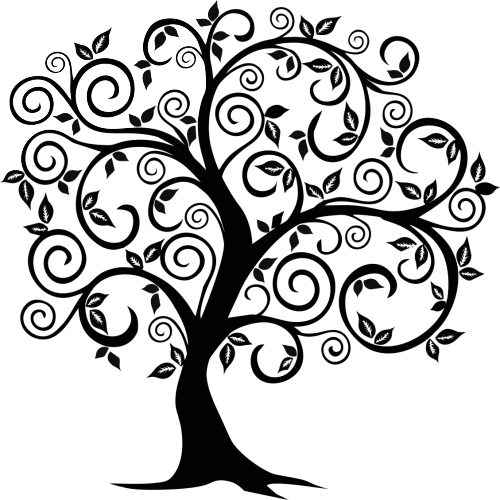 National Suicide Prevention Lifeline:  1-800-273-8255Crisis Text Hotline:  Text “connect” to 741 74124 Hour Regional Crisis Line:  1-877-266-1818Emergency:  911Mrs. Allen-7th: RaechelA@Spokaneschools.orgMrs. Decker-6th/8th: MeganD@Spokaneschools.orgYour school counselor is available to you as a resource Via email during this time. 